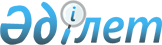 О переименовании сельского округа и села в Алматинской областиПостановление акимата Алматинской области от 10 февраля 2010 года N 11 и решение маслихата Алматинской области от 10 февраля 2010 года N 28-179. Зарегистрировано Департаментом юстиции Алматинской области 19 марта 2010 года за N 2046      Примечание РЦПИ:

      В тексте сохранена авторская орфография и пунктуация.      

В соответствии с пунктом 4 статьи 11 Закона Республики Казахстан "Об административно-территориальном устройстве Республики Казахстан" акимат области ПОСТАНОВЛЯЕТ и областной маслихат РЕШИЛ:



      1. Переименовать:



      1) Шамалганский сельский округ Карасайского района на Ушконырский сельский округ;



      2) село Шамалган, расположенное на территории Шамалганского сельского округа, Карасайского района на село Ушконыр.



      2. Алматинскому областному департаменту статистики (Толепбаев Б) внести изменения в учет и регистрацию административно - территориальных единиц области.



      3. Настоящее совместное постановление акимата Алматинской области и решение Алматинского областного маслихата вводится в действие по истечении десяти календарных дней после дня его первого официального опубликования.      Аким области                               С. Умбетов      Председатель сессии

      Алматинского областного

      маслихата                                  Ж. Мыкитанов
					© 2012. РГП на ПХВ «Институт законодательства и правовой информации Республики Казахстан» Министерства юстиции Республики Казахстан
				